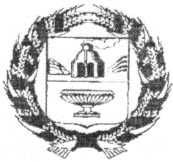 АДМИНИСТРАЦИЯ ЗАРИНСКОГО РАЙОНА АЛТАЙСКОГО КРАЯП О С Т А Н О В Л Е Н И ЕПРОЕКТ	В соответствии с Федеральным законом от 06.10.2003 № 131-ФЗ «Об общих принципах организации местного самоуправления в РФ», постановлением Правительства  Российской Федерации от 11.02.2021 № 161 «Об утверждении требований к региональным и муниципальным программам в области энергосбережения и повышения энергетической эффективности и о признании утратившими силу некоторых актов Правительства Российской Федерации и отдельных положений некоторых актов Правительства Российской Федерации», приказом Министерства экономического развития Российской Федерации от 28.04.2021 № 231 «Об утверждении методики расчета целевых показателей в области энергосбережения и повышения энергоэффективности, достижение которых обеспечивается в ходе реализации региональных и муниципальных программ в области энергосбережения и повышения энергетической эффективности», руководствуясь Уставом муниципального образования Заринский район Алтайского края, постановлением Администрации Заринского района от 23.07.2014 № 575 «Об утверждении порядка разработки и реализации муниципальных целевых программ Заринского района» Администрация Заринского районаП О С Т А Н О В Л Я Е Т:	1. Внести изменения в приложение № 2 «Перечень мероприятий муниципальной программы «Энергосбережения и повышения энергетической эффективности в Заринском районе» на 2021 - 2025 годы» муниципальной программы «Энергосбережения и повышения энергетической эффективности в Заринском районе на 2021-2025 годы» добавив в него «Мероприятие 1.1.4 «Капитальный ремонт и (или) техническое перевооружение водозаборных узлов».	2. В связи с принятием Решения Заринского районного совета народных депутатов Алтайского края от 21.12.2021 №44 «О бюджете муниципального образования Заринский район Алтайского края на 2022 год и на плановый период 2023 и 2024 годов» приложение № 2 «Перечень мероприятий муниципальной программы «Энергосбережения и повышения энергетической эффективности в Заринском районе» на 2021 - 2025 годы» и приложение 3 «Объем финансовых ресурсов, необходимых для реализации муниципальной программы «Энергосбережения и повышения энергетической эффективности в Заринском районе» на 2021 - 2025 годы» муниципальной программы «Энергосбережения и повышения энергетической эффективности в Заринском районе на 2021-2025 годы» читать в новой редакции (прилагается).           3. Данное постановление обнародовать на официальном сайте Администрации Заринского района.	4. Контроль за выполнением постановления оставляю за собой.     .01.2022___  № ______г.Заринскг.ЗаринскО внесении изменений в муниципальную  программу «Энергосбережения и повышения энергетической эффективности в Заринском районе» на 2021-2025 гг.Глава района В.К. Тимирязев